« Развитие гармонического слуха  на уроках хора у обучающихся  ШИ»Гармония в переводе с греческого означает «связь, стройность, слаженность». Гармонический слух представляет собой способность воспринимать множество звуков как единое целое. Важными формами работы в развитии гармонического слуха является пение многоголосия.В работе над многоголосьем главной задачей является воспитание чувство строя. Услышать общее звучание, красоту многоголосного звучания, умение слышать мелодическую линию каждого голоса, умение подстраиваться, найти своё место в ансамбле и является основой чувства строя.В хоре существуют понятия: гармонический  и  мелодический  строй. Гармонический  строй тесно взаимосвязан с мелодическим. Каждая партия в хоре исполняет мелодию, тем самым создавая монолитность унисонного звучания, от которого зависит качество и уровень исполнительского мастерства всего общего коллектива. Чисто проинтонировав мелодию, хор может приступить к работе над гармоническим звучанием.  Однако, разучивание каждой партии по отдельности, а затем их соединение в единый ансамбль, как правило, обречены на провал. В данном случае, в помощь хормейстеру приходит методика хорового сольфеджио.Цель моего сообщения – познакомить коллег с методикой «Хоровое сольфеджио» Г. Струве, а также, приемами  работы, способствующих  развитию гармонического слуха у обучающихся ШИ. Отмечу, что примеры, которые будут представлены далее – это не мои личные разработки. Данный  материал был взят из сборников современных хормейстеров.Работа по развитию гармонического слуха в хоровом классе должна проводиться с младшего возраста.Главной методикой, которой я пользуюсь – это методика Г. Струве «Хоровое сольфеджио».Гармонический слух – это умение, прежде всего, слышать вертикаль, поэтому прежде всего, ребенка изначально нужно научить  мыслить «вертикально».  Для этого звукоряд от I – VII ступени, по аналогии с болгарской лествицей, мы расположили вертикально. Ученик наглядно видит, что I ступень ниже, чем III, а V – выше, чем IV.IVIIVIVIVIIIIIIVIIVIНа 1 этапе работы, ребенок должен усвоить интонацию каждой ступени. Для этого  мы используем ручные знаки. 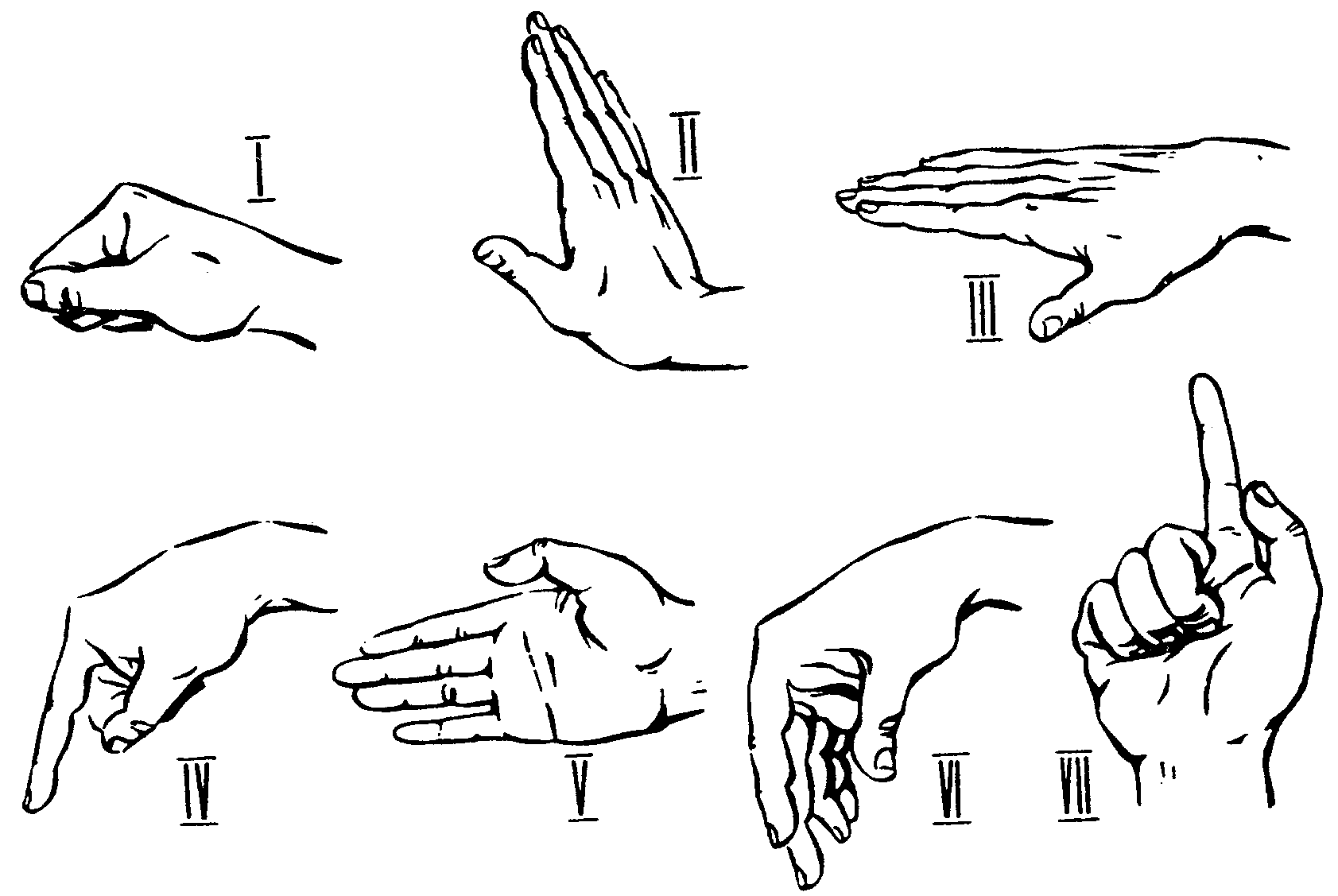 Такие систематические упражнения с ручными знаками, интенсивно развивают координацию между голосом и слухом, при этом закладываются основы ладового слуха.Упражнения осваиваются долго. Каждый урок, прежде, чем начать осваивать певческий материал, мы пропеваем ступени в разном порядке. I –VII – I – III – I – II – V – I  и т.д.  или            I - III- II- VII -I- V- II- IV- I  и т.дДалее, к концу 1 класса,  можно вводить 2-голосные упражнения. I- II- I       I-II-IIII-VII-I       I- I - IДети пропевают ступенями простую попевку, используя ручные знаки, педагог сам поет нижний голос. Первоначально, дети пугаются, , но затем привыкают к необычному двухголосному звучанию. Далее, можно поменяться: педагог поет мелодию попевки, дети – нижний голос. Затем, можно уже хор (ансамбль) условно разделить на две партии, где одни будут петь верхний голос, другие – нижний.  Обязательно условие –  певцы не должны быть прикреплены к одной партии. Следует обязательно «меняться» партиями, чтобы ученики могли спокойно и уверенно петь и верхний голос, и нижний.  Когда дети уже уверенно поют попевки, можно пропевать их со словами. Например: «У кота-воркота колыбелька хороша»Для развития двухголосия, я использую гармонические ступеневые партитуры, где осваиваются разные  созвучия. Важно научить детей слышать интервалы в хоровом звучании. Дети должны ощутить именно хоровое звучание квинты, секунды, октавы и т.д.I - II- I – III -I                    I- IV- III-II -I I -VII-I - Vн-I                     I-VI –VII –I -IВ начале мы пропеваем  «горизонталь», затем – «вертикаль», а далее, разделив хор на партии уже пропеваем партитуру в гармоническом виде.То же самое происходит и с 3-х и 4-х голосными аккордами.I – VII – I                            V -  VI – VI – V          V -  VI- VII - IV –V – V                             III – IV- IV – III           III – IV – IV - IIII – IV – III                         I    -  I  - VII  - I            I  -   I  - VII – IВ своей певческой практике для развития гармонического слуха , я также использую следующие упражнения:Пение тетрахордов в двух – трехголосном звучании. 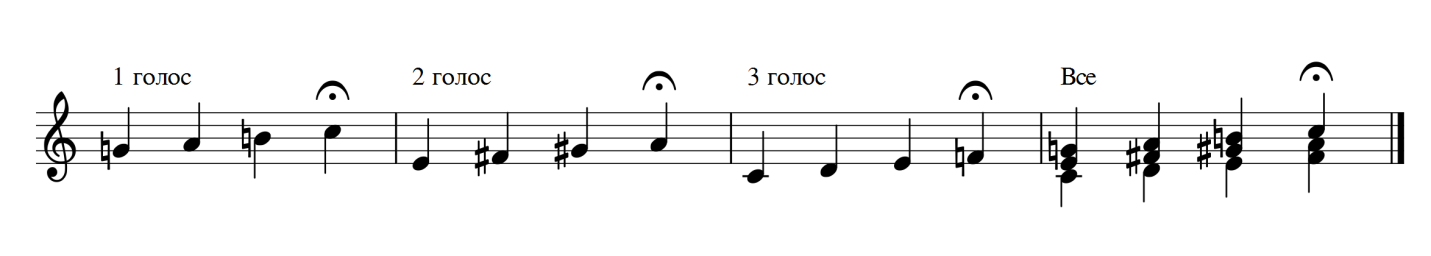 Пение гамм в терцию.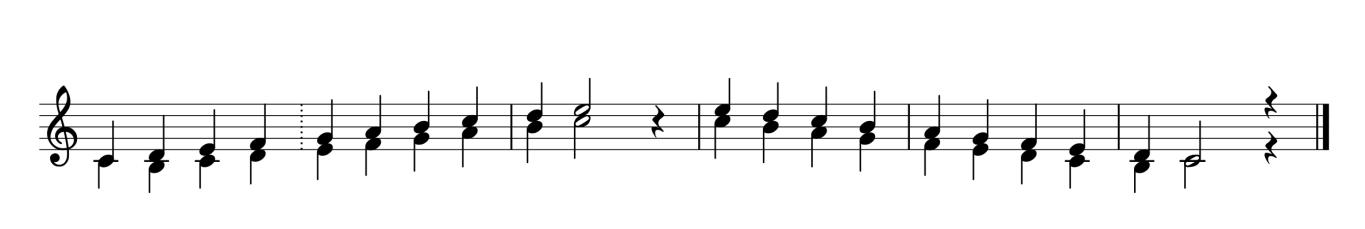 Пение хроматической гаммы на два голоса с перекрещиванием голосов.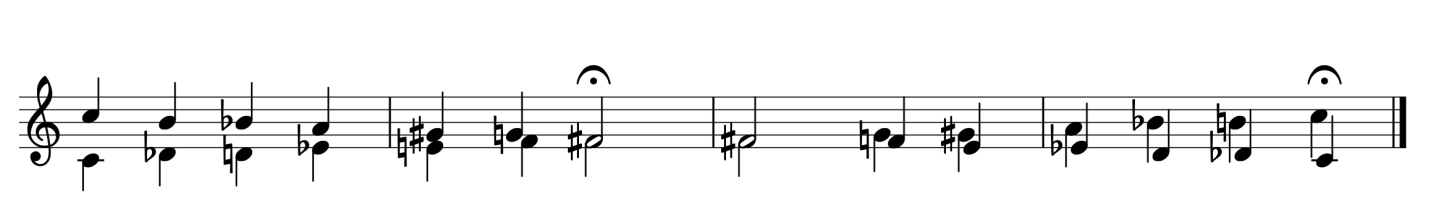 Пение кластеров с последующим    выделением аккордов.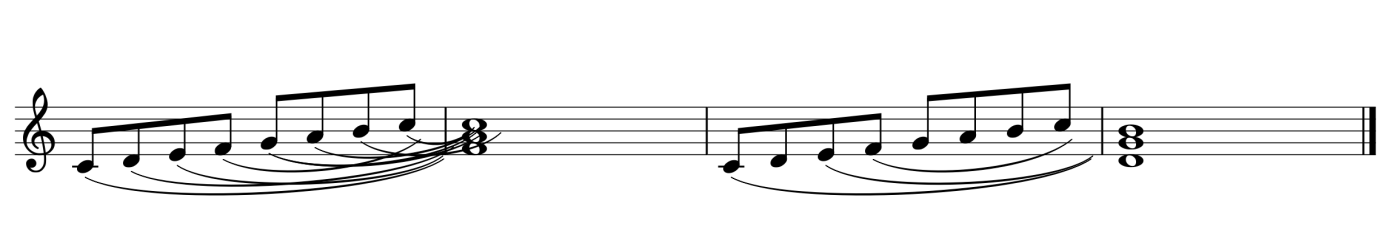 Данные упражнения очень эффективны. Уделяя 5-10  минут на занятиях этим упражнениям, времени на выстраивание  аккордов и интервалов в разучиваемых произведениях уходит гораздо меньше, так как дети уже сами слышат гармонию  и понимают, как пропеть тот или иной  отрывок произведения в терцию, в секунду, как чисто интонировать  диссонансы , не «переезжая» на другую партию. Самое важное, при разучивании произведения, используя рояль, всегда нужно играть все  или пару голосов, а не выучивать только свою мелодическую линию.Учащиеся должны сразу слышать гармонию и уметь подстроить свой голос. Всего этого можно достигнуть, занимаясь по данной системе.